APost DetailsPost DetailsPost DetailsPost DetailsJob Title:Learning, Development & Resourcing Support OfficerFunction:Human ResourcesLocation:London / KentUnique Post Number:Reports To:L, D & R Team CoordinatorGrade:ASGBPurpose of the JobPurpose of the JobPurpose of the JobPurpose of the JobTo provide an effective administration service for the Training, Management Development, Recruitment and Apprenticeship teams.To provide an effective administration service for the Training, Management Development, Recruitment and Apprenticeship teams.To provide an effective administration service for the Training, Management Development, Recruitment and Apprenticeship teams.To provide an effective administration service for the Training, Management Development, Recruitment and Apprenticeship teams.CPrincipal AccountabilitiesPrincipal AccountabilitiesPrincipal AccountabilitiesPrincipal AccountabilitiesC1C2C3C4C5C6C7C8C9C10C11C12C13Provide administrative support duties for the Learning, development and resourcing teams.Responsible for scheduling of courses, producing Joining Instructions and recording attendance of delegates.Adhere to procedures to ensure that all persons attending Safety Critical courses have the correct medical certificates, and assessment profiles in accordance with company safety requirements prior to being trained.Assist with the preparation of relevant course material and ensuring that the delivery environment is ready and fit for purpose.Arranging meetings and minute taking. Assist with the production of reports as required.Maintain databases as requiredResponsible for ordering and controlling office suppliesMaintain electronic and hard copy filing systems in accordance with the GDPR policy.Manage Purchase orders and invoices as applicableReception duties (receiving and assisting visitors at the centres)Assist with all localised projects.Liaise with external stakeholders and manage end to end training provision when required.Provide administrative support duties for the Learning, development and resourcing teams.Responsible for scheduling of courses, producing Joining Instructions and recording attendance of delegates.Adhere to procedures to ensure that all persons attending Safety Critical courses have the correct medical certificates, and assessment profiles in accordance with company safety requirements prior to being trained.Assist with the preparation of relevant course material and ensuring that the delivery environment is ready and fit for purpose.Arranging meetings and minute taking. Assist with the production of reports as required.Maintain databases as requiredResponsible for ordering and controlling office suppliesMaintain electronic and hard copy filing systems in accordance with the GDPR policy.Manage Purchase orders and invoices as applicableReception duties (receiving and assisting visitors at the centres)Assist with all localised projects.Liaise with external stakeholders and manage end to end training provision when required.Provide administrative support duties for the Learning, development and resourcing teams.Responsible for scheduling of courses, producing Joining Instructions and recording attendance of delegates.Adhere to procedures to ensure that all persons attending Safety Critical courses have the correct medical certificates, and assessment profiles in accordance with company safety requirements prior to being trained.Assist with the preparation of relevant course material and ensuring that the delivery environment is ready and fit for purpose.Arranging meetings and minute taking. Assist with the production of reports as required.Maintain databases as requiredResponsible for ordering and controlling office suppliesMaintain electronic and hard copy filing systems in accordance with the GDPR policy.Manage Purchase orders and invoices as applicableReception duties (receiving and assisting visitors at the centres)Assist with all localised projects.Liaise with external stakeholders and manage end to end training provision when required.Provide administrative support duties for the Learning, development and resourcing teams.Responsible for scheduling of courses, producing Joining Instructions and recording attendance of delegates.Adhere to procedures to ensure that all persons attending Safety Critical courses have the correct medical certificates, and assessment profiles in accordance with company safety requirements prior to being trained.Assist with the preparation of relevant course material and ensuring that the delivery environment is ready and fit for purpose.Arranging meetings and minute taking. Assist with the production of reports as required.Maintain databases as requiredResponsible for ordering and controlling office suppliesMaintain electronic and hard copy filing systems in accordance with the GDPR policy.Manage Purchase orders and invoices as applicableReception duties (receiving and assisting visitors at the centres)Assist with all localised projects.Liaise with external stakeholders and manage end to end training provision when required.DSafety ResponsibilitiesSafety ResponsibilitiesSafety ResponsibilitiesSafety ResponsibilitiesSafety ResponsibilitiesSafety ResponsibilitiesSafety ResponsibilitiesSafety ResponsibilitiesSafety ResponsibilitiesD1This post is required to undertake SAFETY CRITICAL WORKThis post is required to undertake SAFETY CRITICAL WORKThis post is required to undertake SAFETY CRITICAL WORKThis post is required to undertake SAFETY CRITICAL WORKThis post is required to undertake SAFETY CRITICAL WORKYesNoD2This is a KEY SAFETY POSTThis is a KEY SAFETY POSTThis is a KEY SAFETY POSTThis is a KEY SAFETY POSTThis is a KEY SAFETY POSTYesNoD3This post requires SECURITY CLEARANCEThis post requires SECURITY CLEARANCEThis post requires SECURITY CLEARANCEThis post requires SECURITY CLEARANCEThis post requires SECURITY CLEARANCEYesNoD4The job requires competence in PERSONAL TRACK SAFETYThe job requires competence in PERSONAL TRACK SAFETYThe job requires competence in PERSONAL TRACK SAFETYThe job requires competence in PERSONAL TRACK SAFETYThe job requires competence in PERSONAL TRACK SAFETYYesNoD5This job has SPECIFIC SAFETY RESPONSIBILITIES (if Yes see section D6 below) This job has SPECIFIC SAFETY RESPONSIBILITIES (if Yes see section D6 below) This job has SPECIFIC SAFETY RESPONSIBILITIES (if Yes see section D6 below) This job has SPECIFIC SAFETY RESPONSIBILITIES (if Yes see section D6 below) This job has SPECIFIC SAFETY RESPONSIBILITIES (if Yes see section D6 below) YesNoD6The post holder has the following specific safety responsibilities:The post holder has the following specific safety responsibilities:The post holder has the following specific safety responsibilities:The post holder has the following specific safety responsibilities:The post holder has the following specific safety responsibilities:The post holder has the following specific safety responsibilities:The post holder has the following specific safety responsibilities:The post holder has the following specific safety responsibilities:The post holder has the following specific safety responsibilities:NoneNoneNoneNoneNoneNoneNoneNoneNoneEDecision making AuthorityDecision making AuthorityDecision making AuthorityDecision making AuthorityDecision making AuthorityDecision making AuthorityDecision making AuthorityDecision making AuthorityDecision making AuthorityE1As defined by the Administration Team LeaderAs defined by the Administration Team LeaderAs defined by the Administration Team LeaderAs defined by the Administration Team LeaderAs defined by the Administration Team LeaderAs defined by the Administration Team LeaderAs defined by the Administration Team LeaderAs defined by the Administration Team LeaderAs defined by the Administration Team LeaderFMost Challenging and/or Difficult parts of the JobMost Challenging and/or Difficult parts of the JobMost Challenging and/or Difficult parts of the JobMost Challenging and/or Difficult parts of the JobMost Challenging and/or Difficult parts of the JobMost Challenging and/or Difficult parts of the JobMost Challenging and/or Difficult parts of the JobMost Challenging and/or Difficult parts of the JobMost Challenging and/or Difficult parts of the JobF1To be able to work on own initiative and to deadlines, whilst providing accuracy at all times.To be able to work on own initiative and to deadlines, whilst providing accuracy at all times.To be able to work on own initiative and to deadlines, whilst providing accuracy at all times.To be able to work on own initiative and to deadlines, whilst providing accuracy at all times.To be able to work on own initiative and to deadlines, whilst providing accuracy at all times.To be able to work on own initiative and to deadlines, whilst providing accuracy at all times.To be able to work on own initiative and to deadlines, whilst providing accuracy at all times.To be able to work on own initiative and to deadlines, whilst providing accuracy at all times.To be able to work on own initiative and to deadlines, whilst providing accuracy at all times.GPerson SpecificationPerson SpecificationPerson SpecificationPerson SpecificationPerson SpecificationPerson SpecificationPerson SpecificationPerson SpecificationPerson SpecificationSoutheastern aims to recruit people not just for jobs but for long term careers. We want good quality, talented people with the right attitude who will stay with us.For these reasons we look for evidence of Southeastern values in all potential staff and our existing staff looking for promotion along with the particular experience/knowledge, skills and behaviours relevant to the position applied for.  These are We care passionately about peoplewe put ourselves in our passengers’ shoes to do what’s right for themwe support our colleagues to be, feel and do their bestwe love the places we serve and do our bit for our communities and environment We aim to be the bestwe move with pace, we’re agile and learn from everythingwe relentlessly strive to be the bestwe are professionals with personalities We make the difference together we are answerable to each other and our passengerswe trust each other and do what we say we willwe are stronger together than we are as individualsThe job demands the following blend of experience/knowledge, skills and behaviours (all are essential , unless otherwise shown and will be assessed by application and/ or interview/assessment) :Southeastern aims to recruit people not just for jobs but for long term careers. We want good quality, talented people with the right attitude who will stay with us.For these reasons we look for evidence of Southeastern values in all potential staff and our existing staff looking for promotion along with the particular experience/knowledge, skills and behaviours relevant to the position applied for.  These are We care passionately about peoplewe put ourselves in our passengers’ shoes to do what’s right for themwe support our colleagues to be, feel and do their bestwe love the places we serve and do our bit for our communities and environment We aim to be the bestwe move with pace, we’re agile and learn from everythingwe relentlessly strive to be the bestwe are professionals with personalities We make the difference together we are answerable to each other and our passengerswe trust each other and do what we say we willwe are stronger together than we are as individualsThe job demands the following blend of experience/knowledge, skills and behaviours (all are essential , unless otherwise shown and will be assessed by application and/ or interview/assessment) :Southeastern aims to recruit people not just for jobs but for long term careers. We want good quality, talented people with the right attitude who will stay with us.For these reasons we look for evidence of Southeastern values in all potential staff and our existing staff looking for promotion along with the particular experience/knowledge, skills and behaviours relevant to the position applied for.  These are We care passionately about peoplewe put ourselves in our passengers’ shoes to do what’s right for themwe support our colleagues to be, feel and do their bestwe love the places we serve and do our bit for our communities and environment We aim to be the bestwe move with pace, we’re agile and learn from everythingwe relentlessly strive to be the bestwe are professionals with personalities We make the difference together we are answerable to each other and our passengerswe trust each other and do what we say we willwe are stronger together than we are as individualsThe job demands the following blend of experience/knowledge, skills and behaviours (all are essential , unless otherwise shown and will be assessed by application and/ or interview/assessment) :Southeastern aims to recruit people not just for jobs but for long term careers. We want good quality, talented people with the right attitude who will stay with us.For these reasons we look for evidence of Southeastern values in all potential staff and our existing staff looking for promotion along with the particular experience/knowledge, skills and behaviours relevant to the position applied for.  These are We care passionately about peoplewe put ourselves in our passengers’ shoes to do what’s right for themwe support our colleagues to be, feel and do their bestwe love the places we serve and do our bit for our communities and environment We aim to be the bestwe move with pace, we’re agile and learn from everythingwe relentlessly strive to be the bestwe are professionals with personalities We make the difference together we are answerable to each other and our passengerswe trust each other and do what we say we willwe are stronger together than we are as individualsThe job demands the following blend of experience/knowledge, skills and behaviours (all are essential , unless otherwise shown and will be assessed by application and/ or interview/assessment) :Southeastern aims to recruit people not just for jobs but for long term careers. We want good quality, talented people with the right attitude who will stay with us.For these reasons we look for evidence of Southeastern values in all potential staff and our existing staff looking for promotion along with the particular experience/knowledge, skills and behaviours relevant to the position applied for.  These are We care passionately about peoplewe put ourselves in our passengers’ shoes to do what’s right for themwe support our colleagues to be, feel and do their bestwe love the places we serve and do our bit for our communities and environment We aim to be the bestwe move with pace, we’re agile and learn from everythingwe relentlessly strive to be the bestwe are professionals with personalities We make the difference together we are answerable to each other and our passengerswe trust each other and do what we say we willwe are stronger together than we are as individualsThe job demands the following blend of experience/knowledge, skills and behaviours (all are essential , unless otherwise shown and will be assessed by application and/ or interview/assessment) :Southeastern aims to recruit people not just for jobs but for long term careers. We want good quality, talented people with the right attitude who will stay with us.For these reasons we look for evidence of Southeastern values in all potential staff and our existing staff looking for promotion along with the particular experience/knowledge, skills and behaviours relevant to the position applied for.  These are We care passionately about peoplewe put ourselves in our passengers’ shoes to do what’s right for themwe support our colleagues to be, feel and do their bestwe love the places we serve and do our bit for our communities and environment We aim to be the bestwe move with pace, we’re agile and learn from everythingwe relentlessly strive to be the bestwe are professionals with personalities We make the difference together we are answerable to each other and our passengerswe trust each other and do what we say we willwe are stronger together than we are as individualsThe job demands the following blend of experience/knowledge, skills and behaviours (all are essential , unless otherwise shown and will be assessed by application and/ or interview/assessment) :Southeastern aims to recruit people not just for jobs but for long term careers. We want good quality, talented people with the right attitude who will stay with us.For these reasons we look for evidence of Southeastern values in all potential staff and our existing staff looking for promotion along with the particular experience/knowledge, skills and behaviours relevant to the position applied for.  These are We care passionately about peoplewe put ourselves in our passengers’ shoes to do what’s right for themwe support our colleagues to be, feel and do their bestwe love the places we serve and do our bit for our communities and environment We aim to be the bestwe move with pace, we’re agile and learn from everythingwe relentlessly strive to be the bestwe are professionals with personalities We make the difference together we are answerable to each other and our passengerswe trust each other and do what we say we willwe are stronger together than we are as individualsThe job demands the following blend of experience/knowledge, skills and behaviours (all are essential , unless otherwise shown and will be assessed by application and/ or interview/assessment) :Southeastern aims to recruit people not just for jobs but for long term careers. We want good quality, talented people with the right attitude who will stay with us.For these reasons we look for evidence of Southeastern values in all potential staff and our existing staff looking for promotion along with the particular experience/knowledge, skills and behaviours relevant to the position applied for.  These are We care passionately about peoplewe put ourselves in our passengers’ shoes to do what’s right for themwe support our colleagues to be, feel and do their bestwe love the places we serve and do our bit for our communities and environment We aim to be the bestwe move with pace, we’re agile and learn from everythingwe relentlessly strive to be the bestwe are professionals with personalities We make the difference together we are answerable to each other and our passengerswe trust each other and do what we say we willwe are stronger together than we are as individualsThe job demands the following blend of experience/knowledge, skills and behaviours (all are essential , unless otherwise shown and will be assessed by application and/ or interview/assessment) :Southeastern aims to recruit people not just for jobs but for long term careers. We want good quality, talented people with the right attitude who will stay with us.For these reasons we look for evidence of Southeastern values in all potential staff and our existing staff looking for promotion along with the particular experience/knowledge, skills and behaviours relevant to the position applied for.  These are We care passionately about peoplewe put ourselves in our passengers’ shoes to do what’s right for themwe support our colleagues to be, feel and do their bestwe love the places we serve and do our bit for our communities and environment We aim to be the bestwe move with pace, we’re agile and learn from everythingwe relentlessly strive to be the bestwe are professionals with personalities We make the difference together we are answerable to each other and our passengerswe trust each other and do what we say we willwe are stronger together than we are as individualsThe job demands the following blend of experience/knowledge, skills and behaviours (all are essential , unless otherwise shown and will be assessed by application and/ or interview/assessment) :G1Experience, Knowledge & Qualifications Must be computer literate (Powerpoint, Excel, Access) with good typing skills and highly organised, the ability to work under pressure for a large team. Must be a good communicator. Ideally with previous administration experience.Must be able to work on own initiative and to deadlines whilst providing accuracy at all times.Experience, Knowledge & Qualifications Must be computer literate (Powerpoint, Excel, Access) with good typing skills and highly organised, the ability to work under pressure for a large team. Must be a good communicator. Ideally with previous administration experience.Must be able to work on own initiative and to deadlines whilst providing accuracy at all times.Experience, Knowledge & Qualifications Must be computer literate (Powerpoint, Excel, Access) with good typing skills and highly organised, the ability to work under pressure for a large team. Must be a good communicator. Ideally with previous administration experience.Must be able to work on own initiative and to deadlines whilst providing accuracy at all times.Experience, Knowledge & Qualifications Must be computer literate (Powerpoint, Excel, Access) with good typing skills and highly organised, the ability to work under pressure for a large team. Must be a good communicator. Ideally with previous administration experience.Must be able to work on own initiative and to deadlines whilst providing accuracy at all times.Experience, Knowledge & Qualifications Must be computer literate (Powerpoint, Excel, Access) with good typing skills and highly organised, the ability to work under pressure for a large team. Must be a good communicator. Ideally with previous administration experience.Must be able to work on own initiative and to deadlines whilst providing accuracy at all times.Experience, Knowledge & Qualifications Must be computer literate (Powerpoint, Excel, Access) with good typing skills and highly organised, the ability to work under pressure for a large team. Must be a good communicator. Ideally with previous administration experience.Must be able to work on own initiative and to deadlines whilst providing accuracy at all times.Experience, Knowledge & Qualifications Must be computer literate (Powerpoint, Excel, Access) with good typing skills and highly organised, the ability to work under pressure for a large team. Must be a good communicator. Ideally with previous administration experience.Must be able to work on own initiative and to deadlines whilst providing accuracy at all times.Experience, Knowledge & Qualifications Must be computer literate (Powerpoint, Excel, Access) with good typing skills and highly organised, the ability to work under pressure for a large team. Must be a good communicator. Ideally with previous administration experience.Must be able to work on own initiative and to deadlines whilst providing accuracy at all times.Experience, Knowledge & Qualifications Must be computer literate (Powerpoint, Excel, Access) with good typing skills and highly organised, the ability to work under pressure for a large team. Must be a good communicator. Ideally with previous administration experience.Must be able to work on own initiative and to deadlines whilst providing accuracy at all times.G2Behaviours and Skills  We also have identified behaviours required to be successful in our Professional People Framework. 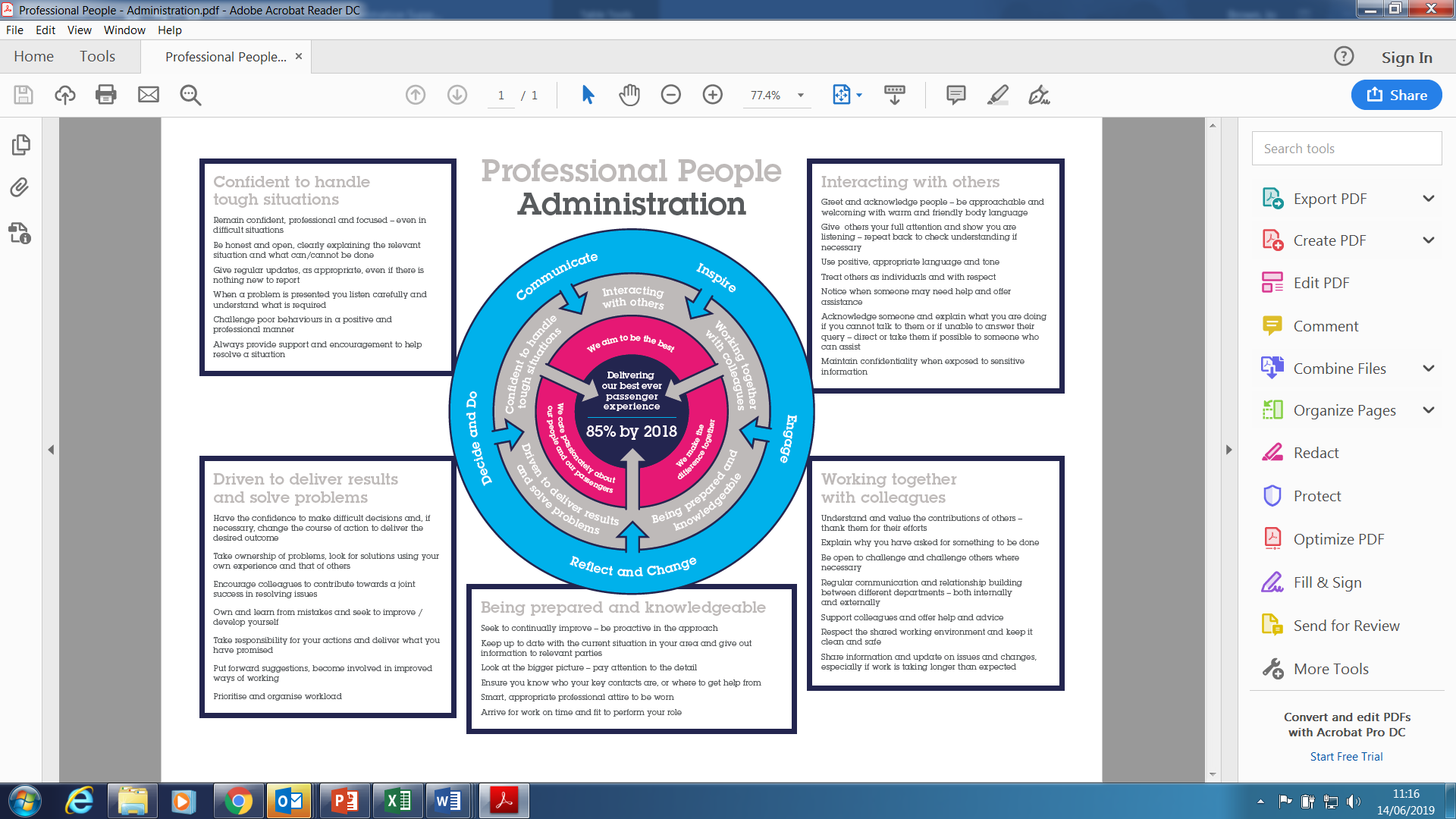 Behaviours and Skills  We also have identified behaviours required to be successful in our Professional People Framework. Behaviours and Skills  We also have identified behaviours required to be successful in our Professional People Framework. Behaviours and Skills  We also have identified behaviours required to be successful in our Professional People Framework. Behaviours and Skills  We also have identified behaviours required to be successful in our Professional People Framework. Behaviours and Skills  We also have identified behaviours required to be successful in our Professional People Framework. Behaviours and Skills  We also have identified behaviours required to be successful in our Professional People Framework. Behaviours and Skills  We also have identified behaviours required to be successful in our Professional People Framework. Behaviours and Skills  We also have identified behaviours required to be successful in our Professional People Framework. HDimensions of roleDimensions of roleDimensions of roleDimensions of roleDimensions of roleDimensions of roleDimensions of roleDimensions of roleDimensions of roleH1Financial – Direct:Financial – Direct:NoneNoneNoneNoneNoneNoneNoneH2Financial – Other:Financial – Other:NoneNoneNoneNoneNoneNoneNoneH3Staff Responsibilities – Direct:Staff Responsibilities – Direct:NoneNoneNoneNoneNoneNoneNoneH4Staff Responsibilities – Other:Staff Responsibilities – Other:NoneNoneNoneNoneNoneNoneNoneH5Any Other Statistical Data:Any Other Statistical Data:NoneNoneNoneNoneNoneNoneNoneIAcknowledgementAcknowledgementAcknowledgementAcknowledgementAcknowledgementAcknowledgementAcknowledgementAcknowledgementAcknowledgementI1Prepared By:______________________________Date:______________________________________________________________________I2Approved By (Head of Department):______________________________Date:______________________________________________________________________ LJob Description BriefingJob Description BriefingJob Description BriefingJob Description BriefingJob Description BriefingJob Description BriefingThe post holder has been briefed on and understands the requirements of this Job Description and other related documents:The post holder has been briefed on and understands the requirements of this Job Description and other related documents:The post holder has been briefed on and understands the requirements of this Job Description and other related documents:The post holder has been briefed on and understands the requirements of this Job Description and other related documents:The post holder has been briefed on and understands the requirements of this Job Description and other related documents:The post holder has been briefed on and understands the requirements of this Job Description and other related documents:Name of post holder:Signature:Date:Name of briefing manager:Signature:Date:MNominated Deputy for Safety requirements Nominated Deputy for Safety requirements Nominated Deputy for Safety requirements Nominated Deputy for Safety requirements Nominated Deputy for Safety requirements Nominated Deputy for Safety requirements If this is a KEY SAFETY POST (D2 in Safety Details above is YES) at least one nominated deputy must be identified.  The Job Holder must ensure that the Nominated Deputy(ies) receives a copy of,  and is briefed on this Job Description.  If there are more nominated deputies, they should sign further copies of this Job Description.If this is a KEY SAFETY POST (D2 in Safety Details above is YES) at least one nominated deputy must be identified.  The Job Holder must ensure that the Nominated Deputy(ies) receives a copy of,  and is briefed on this Job Description.  If there are more nominated deputies, they should sign further copies of this Job Description.If this is a KEY SAFETY POST (D2 in Safety Details above is YES) at least one nominated deputy must be identified.  The Job Holder must ensure that the Nominated Deputy(ies) receives a copy of,  and is briefed on this Job Description.  If there are more nominated deputies, they should sign further copies of this Job Description.If this is a KEY SAFETY POST (D2 in Safety Details above is YES) at least one nominated deputy must be identified.  The Job Holder must ensure that the Nominated Deputy(ies) receives a copy of,  and is briefed on this Job Description.  If there are more nominated deputies, they should sign further copies of this Job Description.If this is a KEY SAFETY POST (D2 in Safety Details above is YES) at least one nominated deputy must be identified.  The Job Holder must ensure that the Nominated Deputy(ies) receives a copy of,  and is briefed on this Job Description.  If there are more nominated deputies, they should sign further copies of this Job Description.If this is a KEY SAFETY POST (D2 in Safety Details above is YES) at least one nominated deputy must be identified.  The Job Holder must ensure that the Nominated Deputy(ies) receives a copy of,  and is briefed on this Job Description.  If there are more nominated deputies, they should sign further copies of this Job Description.The nominated deputy has been briefed on and understands the requirements of this Job Description and other related documents:The nominated deputy has been briefed on and understands the requirements of this Job Description and other related documents:The nominated deputy has been briefed on and understands the requirements of this Job Description and other related documents:The nominated deputy has been briefed on and understands the requirements of this Job Description and other related documents:The nominated deputy has been briefed on and understands the requirements of this Job Description and other related documents:The nominated deputy has been briefed on and understands the requirements of this Job Description and other related documents:Name of nominated deputy:Signature:Date:Name of briefing manager:Signature:Date: